La cassetta degli attrezzi 1° Incontro. Laboratorio degli appunti (anche in vista degli futuri corsi universitari) per prendere appunti vocali a lezione, trascrizione, dettatura, condivisione e altri strumenti come costruzione mappe concettuali, linee del tempo, bacheche virtuali ecc.) Software linkiconaRegistratore vocalehttps://play.google.com/store/apps/details?id=com.splendapps.voicerec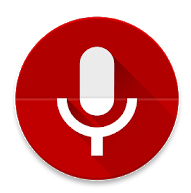 Listen N Write Freehttps://elefantsoftware.weebly.com/listen-n-write.html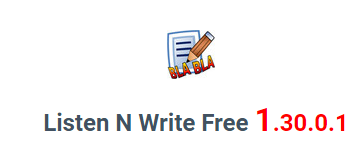 Word onlineFunzione microfono per dettare appunti vocali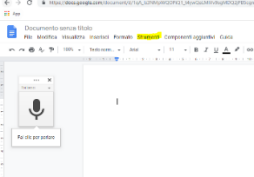 Speech texterhttps://play.google.com/store/apps/details?id=com.speechtexter.speechtexter&hl=en_US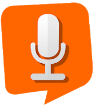 Transcriber per whatsApphttps://play.google.com/store/apps/details?id=it.mirko.transcriber&hl=it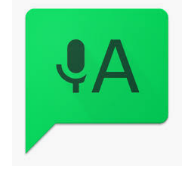 Api Google speechhttps://www.google.com/intl/it/chrome/demos/speech.html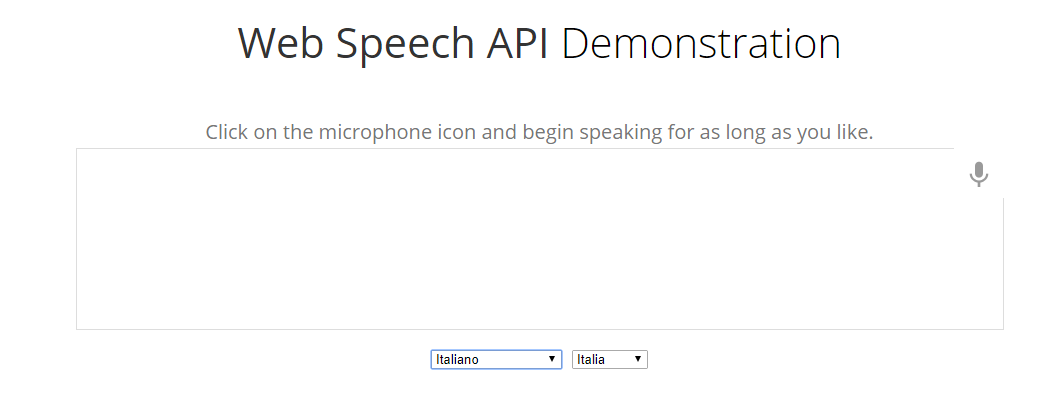 Virtual cablehttps://www.vb-audio.com/Cable/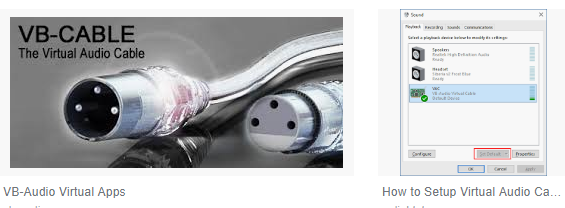 Evernote (appunti condivisi)https://play.google.com/store/apps/details?id=com.evernote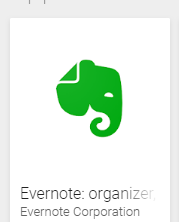 Naturalreader Free (dal testo all’audio)https://www.naturalreaders.com/software.html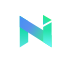 Audacity (per montaggio audio)https://www.audacityteam.org/download/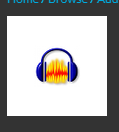 SoftwareLinkiconaTimelineTimelineTimelineTimelinehttp://readwritethink.org/files/resources/interactives/timeline_2/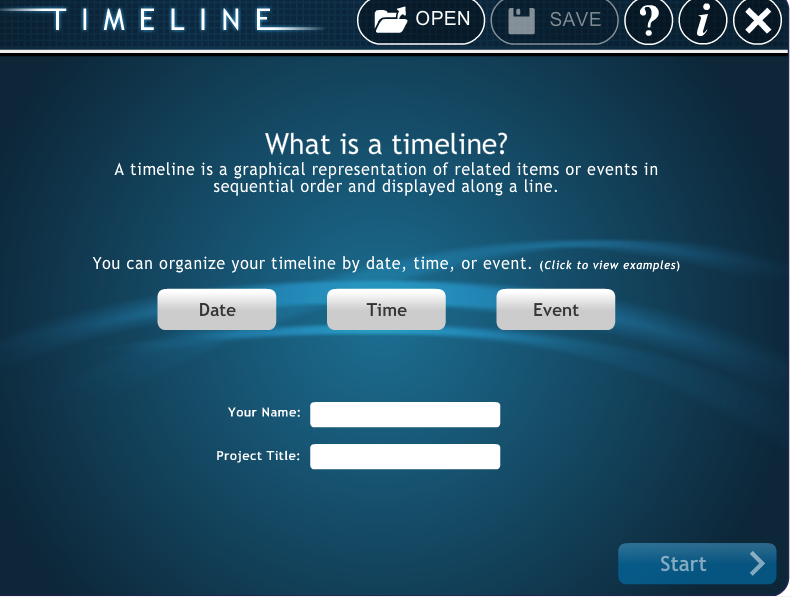 Timetoast(ammette anche link e consente di impilare eventi simultanei)https://www.timetoast.com/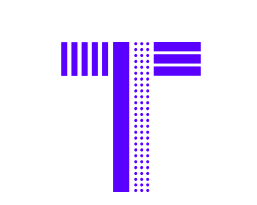 Timeline jshttps://timeline.knightlab.com/(utile se vogliamo inserire la timeline su un nostro sito o una piattaforma)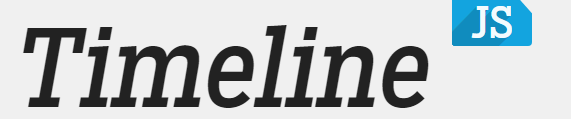 Mappe mentali e immagini interattiveMappe mentali e immagini interattiveMappe mentali e immagini interattivemiMind (su mobile per android)https://play.google.com/store/apps/details?id=com.cryptobees.mimind&hl=it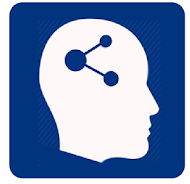 Mappe mentali con Coogle (condivise)https://coggle.it/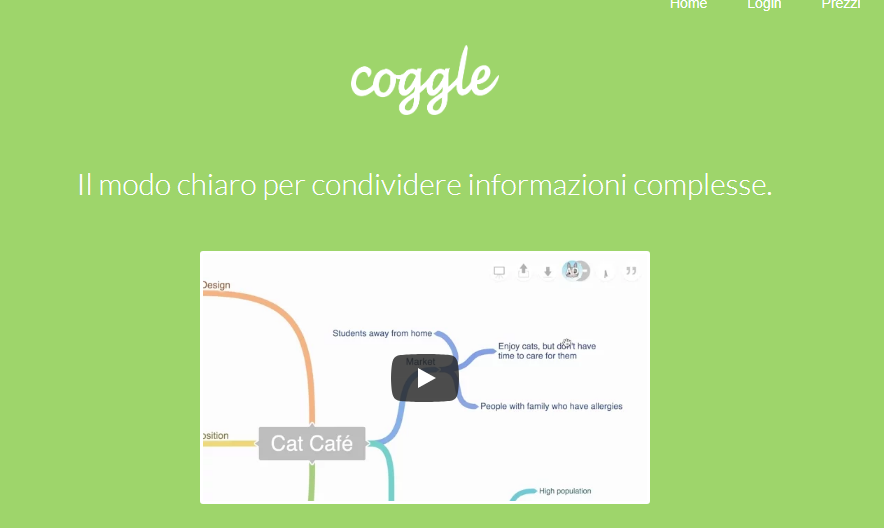 Bubbl.us (per braistorming)https://bubbl.us/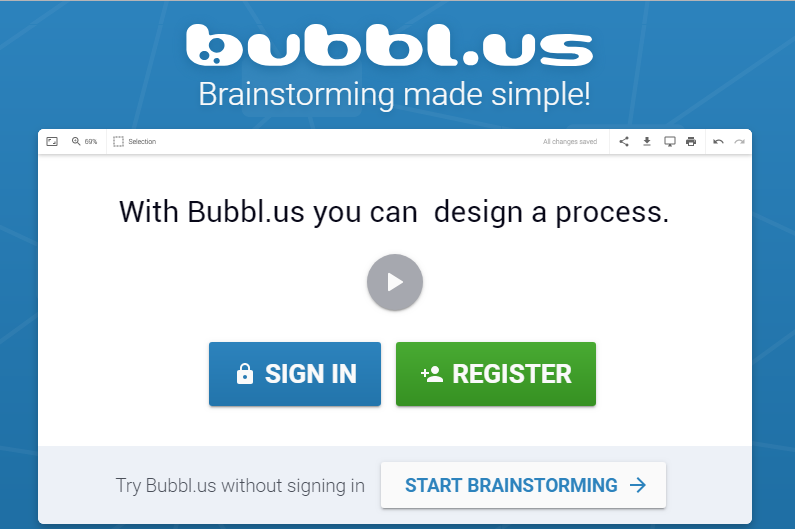 Thingling (per android e su Chrome)https://play.google.com/store/apps/details?id=com.thinglink.android&hl=ithttps://chrome.google.com/webstore/detail/thinglink/epcaehkmiggnoljjoaecbgmdnjcjohke/related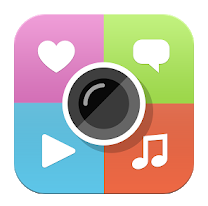 